Общероссийская добровольческая акция «Весенняя Неделя Добра» Как принять участие в «Весенней неделе добра»?Придумать самостоятельно план добровольческих действий;Вдохновиться нашими идеями акций для «Весенней недели добра;Присоединиться к группам добровольцев и организациям. https://vk.com/clubvndИДЕИ проведения ВНД-20172017 год -  Год экологииДЕНЬ КАЛЕНДАРЯ http://www.calend.ru/day/4-17/17 апреля. Российский день молодежного добровольчества. День ветеранов МВД России. Всемирный день гемофилии Идея: «Жизнь прекрасна!» - пригласить всех принять участие в акциях Недели добра, рассказать о своих добрых делах, организовать конкурсы и игры для детей и взрослых, провести праздничные праздничное открытие ВНД, вечера и чаепития, устроить просмотры «добрых фильмов». Идея: «Доброярмарка» - организовать пункты сбора и выдачи вещей, работа бесплатных магазинов. Акция «Сладкие конфеты».  18 апреля. Международный день памятников и исторических мест. День воинской славы России (Ледовое побоище 1242г.).Всемирный день радиолюбителя Идея: Акция «100 приветов от каждого» 19 апреля.  День подснежника. Присоединение Крыма к России (манифест 1783г.) Первый ВАЗ-2101 (1970) Идея: «Лучший друг» - помощь безнадзорным домашним животным, уборка в приютах для животных, сбор корма Идея: «Наш зелёный дом!» - проведение субботников, кормление птиц, пикники и игры на природе, посадка деревьев.20 апреля. Национальный день донора в России. Переселение крестьян в связи с освоением Сибири (указ 1843г.) Идея: «Знай свои права!» - просвещение молодёжи о здоровом образе жизни и бесплатной медицинской помощи. Идея: Сохраним нашу историческую родину. Идея: «День славных дел» - адресная помощь ветеранам, пожилым людям, людям с ограниченными возможностями здоровья, тяжёлыми заболеваниями и оказавшимся в трудной жизненной ситуации. Идея: Стать донором может только человек! https://vk.com/ya_donor_tyumen  21 апреля. День главного бухгалтера. День местного самоуправления Идея: «Спешите делать добрые дела!» - объединиться с соседями, друзьями, членами своей семьи для того, чтобы сделать доброе дело в своём подъезде, дома, дворе. Идея: «Доброярмарка» - организовать пункты сбора и выдачи вещей, работа бесплатных магазинов. Акция «Сладкие конфеты».  22 апреля. Международный день Земли. Марш парков (Дни заповедников и национальных парков) Идея: «Мы все – земляне!» - помочь нашей планете, организовать сбор и сдачу макулатуры, батареек. Провести уроки и акции, посвященные сохранению растений, занесенных в Красную книгу . 23 апреля. Всемирный день книг и авторского права Идея: «Хранилище знаний» - провести книгообменники, запустить буккроссинг, установить шкафы для книг, принести книги в больничную библиотеку, детский дом и дом для пожилых людей, собрать макулатуру и сдать её. 21-23 апреля. Международный день молодежного служения Идея: зарегистрировать свои проекты на сайте Всемирного дня молодежного служения  http://www.gysd.org  24 апреля. Международный день солидарности молодежи Идея: создание фильмов, съемка видеороликов, сюжетов о добровольчестве, молодежном добровольчестве, проведение конкурсов по данной тематике.Легко ли быть молодым? – это зависит от степени сплоченности молодежи в решении своих проблем 
Отчёт о проведённых мероприятиях и фотографии ждём от вас каждый деньЗАЯВКА на УЧАСТИЕ В ВНД-2017Объединение «Лидер» населенный пункт _________________Руководитель _________________________Контактная информация ___________________Всего запланировано ….. мероприятийВ их проведении примут  участие …. добровольцевБлаготворительную помощь получат …. человек	Виды помощи – перечислитьЭту информацию и фото  с  каждого  дня просим  передавать Р.А. Рахматуллиной на эл.адрес rddt@mail.ru                                                                                                                 8-912-398-03-41,8-922-486-13-26.МероприятиеКоличество добровольцевКоличество благополучателейКомментарии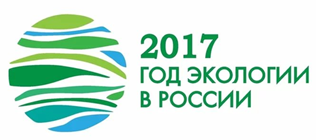 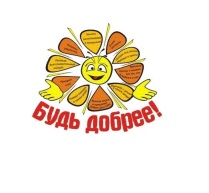 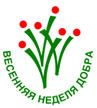 